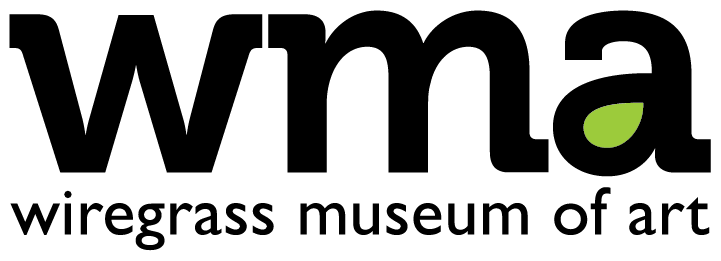 2019 Youth Art Month Student Artwork SheetWhen submitting multiple works, fill out this form and make a copy for your records. This helps ensure that all works of art are accounted for during the exhibition process. School: ________________________________________________     # of works: ___________Teacher Name: _______________________________   Teacher Email: ____________________Electronic version available online at www.wiregrassmuseum.org/youth-art-month-2019/Student NameTitle of ArtworkGrade